HRVATSKI KINOLOŠKI SAVEZ  Ilica 61, 10000 Zagreb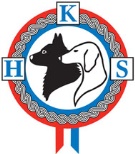 T: +385(0)1 4846 124; +385(0)1 4846 126       F: +385(0)1 4815 356     E: info@hks.hr	            W: www.hks.hr     IZVJEŠĆE DELEGATA NA PRIREDBAMA HKS-a S DODJELOM KANDIDATURA CACIT – CACT-Hr--------------------------------------------POTPIS DELEGATA--------------------------------------------------------------DATUM  IZVJEŠĆA*****    OVO IZVJEŠĆE SASTAVNI JE DIO PUTNOG NALOGA !DELEGAT (ime i prezime)BROJ I DATUM IZDAVANJA SUGLASNOSTI HKS-AVRSTA MANIFESTACIJEMJESTO I DATUMVREMENSKE PRILIKETEREN - LOVIŠTE:VRSTA I KVALITETA DIVLJAČI NA KOJOJ SE VRŠILO ISPITIVANJE I OCJENJIVANJE PASA:OSOBLJE MANIFESTACIJE:U UREDU – NA TERENU; VODITELJ MANIFESTACIJE, ZAPISNIČARI, PRATIOCI U BATERIJAMAZBORNO MJESTO, OBJAVA REDOSLIJEDA NATJECANJA PO BATERIJAMA, TEHNIKA POZIVANJA  NATJECATELJANAČIN KONTROLE PRIVEDENIH PASA, POSJEDUJE LI ORGANIZATOR ČITAČ MIKROČIPADA LI ORGANIZATOR POSJEDUJE SVE POTREBNE PRIJAVE I SUGLASNOSTI (MUP, VETERINARSKA)ZDRAVSTVENA I VETERINARSKA SLUŽBAANALIZA KATALOGANAČIN I OBJAVA PRIJAVA PASA NA MANIFESTACIJU I VISINA UPISNINASUCIPREDVIĐENI SUCIPOIMENIČNOPRISUTNI SUCIPOIMENIČNODA LI POSTOJE SUGLASNOSTI MATIČNIH SAVEZASUCISUCISUCISUCISUCISUCISUCISUCISUCISUCIKOLIKO JE BILO PRISUTNO SUDACA – PRIPRAVNIKA        I DA LI SU SVI PROPISNO UPUĆENI NA STAŽIRANJENAČIN OTVARANJA I ZATVARANJA MANIFESTACIJE(prigodan govor, himna, zastave)BROJ  NATJECATELJA, BATERIJA  (ukupno, po danu)SMJEŠTAJ NATJECATELJABROJ POSJETITELJA - GLEDALACA:DA LI JE BILO NEGODOVANJA NATJECATELJA I PO KOJEM PITANJUDA LI JE BILO ŽALBI I KAKO SU RJEŠENEOCJENA PONAŠANJA SUDACA I EVENTUALNI PROPUSTISVE UKLONJENE NEPRAVILNOSTI I PONAŠANJE ORGANIZATORA NA UKAZANE NEPRAVILNOSTIDODJELJIVANJE KANDIDATURA, DIPLOMA, NAGRADA I PEHARAZAKLJUČAK – MIŠLJENJE JE LI MANIFESTACIJA ODRŽANA PO POZITIVNIM KINOLOŠKIM PROPISIMA I JE LI ZADOVOLJILA CILJEVE HRVATSKE KINOLOGIJEMOŽE LI SE ORGANIZATORU UBUDUĆE POVJERITI ORGANIZACIJA SLIČNE MANIFESTACIJEOSTALO